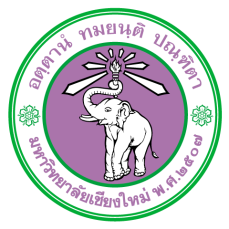 แบบฟอร์มชี้แจงระยะเวลาดำเนินโครงการวิจัยเขียนที่ 						          วันที่ เรื่อง   ขอชี้แจงระยะเวลาดำเนินโครงการวิจัยเรียน   ประธานคณะกรรมการจริยธรรมการวิจัยในคน มหาวิทยาลัยเชียงใหม่	ตามที่      สาขาวิชา/ภาควิชา/สำนักวิชา  คณะ ได้ส่งโครงการการวิจัยเพื่อขอรับรองจริยธรรมการวิจัยในคน ภายใต้หัวข้อเรื่อง  นั้น	ในการนี้  ผู้วิจัยใคร่ขอเรียนให้ท่านทราบว่า ตามที่ผู้วิจัยได้ระบุระยะเวลาการเก็บข้อมูลในโครงร่างการการวิจัย คือ ระหว่างวันที่  จนถึงวันที่    แต่เนื่องจากงานวิจัยยังไม่ผ่านการพิจารณารับรองจริยธรรมการวิจัยในคนจากคณะกรรมการจริยธรรมการวิจัยในคน มหาวิทยาลัยเชียงใหม่ จึงไม่สามารถเริ่มเก็บข้อมูลได้ ดังนั้น จึงใคร่ขอแจ้งระยะเวลาในการเก็บข้อมูลใหม่ คือ ระหว่างวันที่    จนถึงวันที่     	    จึงเรียนมาเพื่อโปรดพิจารณา